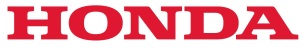 NYILVÁNOSSÁGRA HOZTA AZ ÚJ HR-V ÁRÁT A HONDA A vadonatúj Honda HR-V indulóára 5.499.000 Ft leszA közepesen felszerelt, Elegance néven forgalmazott változatért 5.999.000 forintot kérnek, míg az Executive csúcsmodell alapára 6.899.000 forintA Honda 2015-ös választékában szereplő új modellek szeptemberben érkeznek a márkakereskedésekbe A Honda magyarországi importőre bejelentette, hogy az alsó-középkategóriás crossoverek mezőnyébe sorolható új HR-V indulóára 5.499.000 forint lesz. Ezért az összegért a Comfort néven értékesített alapváltozatot vásárolhatják meg az ügyfelek, míg az Executive csúcsmodellért 6.899.000 forintot kérnek majd.A vadonatúj a HR-V a kupék karakteres megjelenését ötvözi a szabadidő-autók masszív, robusztus kisugárzásával. Beltere óriási helyet tartogat az utasok számára, amit jól mutat, hogy a csomagtartó már alaphelyzetben is 470 literes, a hátsó üléstámlák ledöntésével pedig 1533 literre bővíthető befogadóképessége. Az innovatív felépítésnek köszönhetően páratlanul sokoldalú és praktikus utasteret sikerült kialakítania a mérnököknek, a modellbe többek között a Honda által fejlesztett, számtalan módon variálható Mágikus Ülésrendszer is bekerült. Felszereltség terén már a Comfort néven értékesített alapmodell is kitűnik a kategóriából, hiszen az automatikus klímaszabályozás, a sebességrögzítő és az alkonyérzékelős fényszóró is benne foglaltatik a vételárban. Az 5.999.000 forintos Elegance még magasabbra helyezi a lécet. Esetében az esőérzékelős ablaktörlő, az első és hátsó parkolóradar, valamint a hathangszórós audiorendszer is a felszereltség része, sőt a „Smart Touch” névre keresztelt, érintőképernyős kijelzővel és kétoldali klímaszabályozással megspékelt műszerfalat is megkapja az autó.Erre tesz rá egy lapáttal az Executive csúcsmodell (6.899.000 forinttól), melynek használatát bőrkárpitozás, intelligens kulcs (Honda Smart Entry) és tolatókamera teszi még kényelmesebbé, illetve biztonságosabbá. A HR-V nyújtotta egyedülálló térérzetet az elhúzható-billenthető, üveg panorámatető fokozza, a stílusos megjelenést pedig 17 colos, könnyűfém felnik garantálják. Fejlett Honda Connect szórakoztatóelektronikai és információs rendszerAz Elegance és az Executive modelleknél a Honda Connect szórakoztatóelektronikai és információs rendszer is szériafelszereltség. Az Android operációs rendszerre és hétcolos érintőképernyőre épülő Honda Connect épp úgy kezelhető, mint egy okostelefon, azaz tapintással, simítással irányítható a készülék. A berendezés számos előre telepített alkalmazással érkezik, ezekkel többek között a világháló böngészésére, valamint valósidejű hírek, forgalmi információk, időjárás-jelentések, internetes rádiók, zenestreamek lejátszására is lehetősége nyílik a vezetőnek. A rendszer funkciói természetesen bővíthetők, további szoftvereket a Honda App Centre-ből tölthet le a tulajdonos.Az integrált Garmin navigációs rendszer alapfelszereltség az Executive modellváltozatnál, és különálló extraként rendelhető meg az egyéb kivitelekhez.Szofisztikált menetbiztonsági eszközökA HR-V tervezésénél elsődleges szempont volt, hogy maximális, ötcsillagos eredményt érjen el az Euro NCAP töréstesztjén, ezért minden Európában forgalmazott változathoz alapáron jár az Aktív Városi Fékrendszer (City-Brake Active System). Az Elegance és az Executive verzióknál a radarszenzorokon és első-hátsó kamerákon alapuló Fejlett Vezetéstámogató Rendszert is magában foglalja a vételár. Emellett aktív menetbiztonsági eszközök teljes sora óvja az utasokat, közöttük olyan innovációkkal, mint a Frontális Ütközésre Figyelmeztető Rendszer, a Közúti Jelzőtábla Felismerő Rendszer, az Intelligens Sebességhatároló, a Sávelhagyásra Figyelmeztető Rendszer és az Automatikus Távolsági Fényszóró.Magával ragadó, hatékony teljesítményA HR-V motorválasztékában két erőforrás szerepel: az 1,5 literes, benzines i-VTEC hajtómű 130, az 1,6 literes i-DTEC dízel pedig 120 lóerővel örvendezteti meg a vezetőt. Alapesetben mindkét motorhoz hatfokozatú kéziváltó társul, de előbbihez folyamatosan változó áttételű, automatikus nyomatékelosztó (CVT) is rendelhető. Hogy a CVT-váltó működése még természetesebbnek tűnjön, a tervezők új vezérlőszoftvert írtak hozzá, egyszersmind hét szimulált fokozatot iktattak be és optimalizálták az áttételezést. A modell kombinált szén-dioxid-kibocsátása csupán 104 g/km. Szabó Gábor, a Honda Motor Europe Limited Magyarországi Fióktelepének PR-vezetője elmondta: „Tizenhat évvel az első HR-V bemutatkozása után a Honda ismét nagy dobásra készül a crossoverek piacán, hiszen a kategória legtágasabb, legjobban variálható és legfejlettebb szereplőjét készül bevezetni. Mindezt versenyképes áron, így fokozott érdeklődést remélünk.” „Meggyőződésünk, hogy 2015 a Honda éve, ezt bizonyítja, hogy a - CR-V és a Civic Type R után – a HR-V már a harmadik új modell az idén, s kettő még hátra van.”Az új HR-V áraiModellváltozatMotorizáltságVáltóCO2 (g/km)Üzemanyag-fogyasztás (l/100km)Ár(Ft reg. adóval)Comfort1.5 i-VTECKéziváltó1305,65.499.000Comfort1.6 i-DTECKéziváltó1044,06.199.000Elegance1.5 i-VTECKéziváltó1305,65.999.000Elegance1.5 i-VTECCVT-váltó1205,26.299.000Elegance1.6 i-DTECKéziváltó1044,06.699.000Executive1.5 i-VTECKéziváltó1345,76.899.000Executive1.5 i-VTECCVT-váltó1255,27.199.000Executive1.6 i-DTECKéziváltó1084,17.599.000